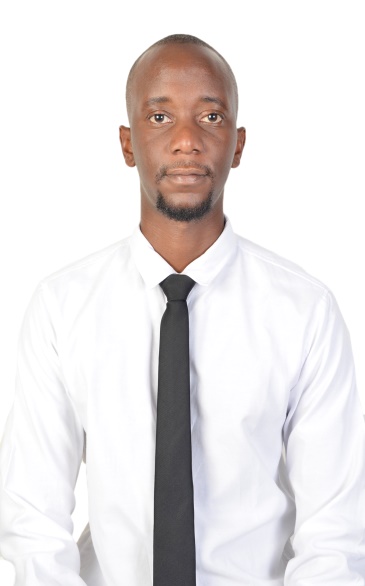 Personal DetailsE: Charles.230136@2freemail.com Gender: MaleNationality: ZimbabweanLanguage: EnglishPassport: CN971366Visa: Tourist visa until 4th of FebruaryDriving License: Zimbabwean Professional membershipStudent member of Chartered Institute of Building, CIOB UK
Education2014- Feb 2017- BSc. in Construction Management -Leeds Beckett University, UK 2013 – FEB 2014 - Certificate in Built Environment – KTG Education Group Malaysia2004-2007 -  The Heritage school in Harare Zimbabwe - Ordinary level Charles Construction ManagementPersonal SummaryI am a committed, trustworthy, adaptable, responsible and action oriented individual seeking a position in the Construction Industry, in which I will utilize the skills and knowledge acquired throughout my internship and class assignments.My career objective is to be a reflection of what the organizational goals and objectives are, in terms of professional service delivery.Work experienceKey Skills Arch Cad (Novice)	-     AutoCad (Novice)	-     BIM FriendlyMicrosoft Office		-     Microsoft Project	-     NavisworksPrimavera (Novice)	-     Revit		-     Site SupervisionSurveyingInterests and HobbiesTravelling SoccerTandem parachuting References  References can be provided upon request. Date/periodSkills/TrainingApril 2017 – June 2017Intern(Site Supervision) at Roko Construction Limited UgandaProject: Construction of Radiotherapy and Nuclear Medicine Building, Mulago hospital at the Uganda Cancer InstituteActivities experienced:Monitored excavation levels for temporary site entry roads.  Verified levels for lintels and other services placement prior casting.Took part in the placement of French drains for retaining wall. Supervised the alignment of J-Bolts for pad-footings prior casting. Took part in steel fixing for one of beams. Overseed truck movement during casting concrete for Linac 1Took part in formwork placement for Linac 3  All the above activities were done under the supervision and guidance of the Junior Site Engineers.Lessons learntTeam work and self-motivation are key factors in achieving the project objectives in a timely manner.August 2016-January 2017Final Year Research Project;Title:  Factors limiting the implementation of Building Information Modelling (BIM) within the Architecture Engineering Construction (AEC) industry in Malaysia   January –December 2012Incredible Tiles – Harare BranchPosition: Sales representative